ITECH M2Een cilindervormig LED toestel met een behuizing uit polycarbonaat en acrylonitril-butadieen-styreen in de beschikbare kleuren RAL9003, RAL7035, RAL9004 en andere kleuren met een cover vervaardigd uit transparant polycarbonaat. Het toestel kan op verschillende manieren gemonteerd worden, zowel gependeld, opbouw, inbouw en 30° opbouw tegen een wand. De minimale verlichtingssterkte van dit toestel bij antipaniek is minimaal 0,5 lux. Het toestel laat de keuze om zowel permanent als niet-permanent te schakelen.Levering en plaatsing van een aangepast en volledig functioneel veiligheidsverlichtingssysteem, met inbegrip van de voedingsleidingen en toestellen, te voorzien in de gemeenschappelijke ruimten, trappenhuizen, kelders, ondergrondse garages,… conform de wettige bepalingen en de eisen van de plaatselijke brandweer.De veiligheidsverlichting voldoet aan:
=>	de basisnormen brand (KB 7 juli 1994 en wijzigen)
=>	NBN EN 1838 – Toegepaste verlichtingstechniek – noodverlichtingen
=>	NBN C 71-100 – Elektrische verlichtingstoestellen en toebehoren – Veiligheidsverlichting – 
 	Installatieregels en instructies voor de controle en het onderhoud
=>	NBN EN 60598-2-22 Verlichtingsarmaturen – Deel 2-22 Bijzondere eisen - 
 	Verlichtingsarmaturen voor noodverlichting
=>	NBN EN 50172 – Noodverlichtingssystemen voor vluchtwegen
=>	NBN L 13-005 – Veiligheidsverlichting in gebouwen – Fotometrische en colorietmetrische
 	voorschriftenDe ontsteking van de lamp gebeurt automatisch bij een netspanningonderbreking of bij een daling van de spanning (tussen 70 & 85% van de nominale waarde). Bij het terugkeren van de netspanning gaan ze automatisch uit.De toestellen hebben een autonomie van minimum 3 uur na maximum 24 uur ladingDe module bestaat uit:
=>	een compacte polycarbonaat behuizing;
=>	een zelfdovende lichtdiffusiekap;
=>	een vervangbare batterij, bestaande uit herlaadbare LiFePO4-batterijen, ondergebracht
 	in een afzonderlijke polycarbonaat behuizing. De lichtstroom van de batterij is elektronisch
 	gestabiliseerd en geregeld in twee regimes (versnelde lading en druppellading), zodanig dat 
 	de cellen steeds optimaal worden geladen om hun levensduur maximaal te houden.
 	Het aantal cellen wordt bepaald in functie van de lamp, de gewenste autonomie en
 	de BLF-facto (verhouding tussen lumen-output van de lamp in nood- en netbedrijf);
=>	een laadnet met gepaste bekabeling; aan de netzijde is een kortsluitbeveiliging voorzien van
 	een standaard in de handel verkrijgbare verzekering of een elektronische beveiliging;Het toestel is uitgerust met automatische test van de werking en autonomie van het toestel.De toestand van het toestel wordt weergegeven met behulp van signalisatie-led.De armaturen beantwoorden aan NBN EN 60598 en/ of IEC 598-2-22, isolatieklasse II en beschermingsgraad IP65.Conform het veiligheidsplan worden de nodige zelfklevende pictogrammen bijgeleverd, aan te brengen in overleg met het Bestuur en/ of de brandweer.Lichtbron: LEDDe lampen worden aangesloten op de lichtkring van de bijhorende circulatie.De armaturen kunnen op het plafond of aan de wand worden bevestigd, zoals aangeduid op de plannen of overeenkomstig de lichtlijnen aan het Bestuur.Beschikbaar in volgende afmetingen:
Ø170x66,5Beschermingsgraad:	IP65
Stroomvoorziening:	210/250 V AC 50/60 Hz
 			186/254 V DC
Lichtstroom:		257 lm
Garantie:		2 jaar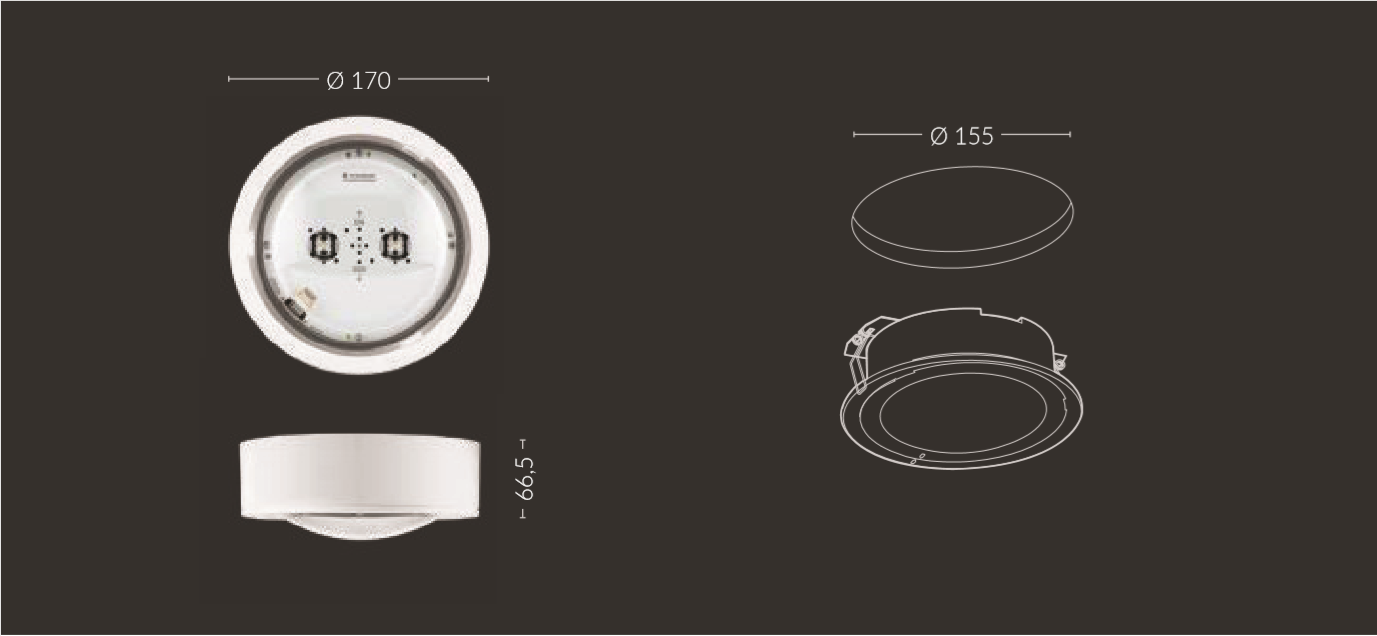 ITECH M5Een cilindervormig LED toestel met een behuizing uit polycarbonaat en acrylonitril-butadieen-styreen in de beschikbare kleuren RAL9003, RAL7035, RAL9004 en andere kleuren met een cover vervaardigd uit transparant polycarbonaat. Het toestel kan op verschillende manieren gemonteerd worden, zowel gependeld, opbouw, inbouw en 30° opbouw tegen een wand. De minimale verlichtingssterkte van dit toestel bij antipaniek is minimaal 0,5 lux. Het toestel laat de keuze om zowel permanent als niet-permanent te schakelen.Levering en plaatsing van een aangepast en volledig functioneel veiligheidsverlichtingssysteem, met inbegrip van de voedingsleidingen en toestellen, te voorzien in de gemeenschappelijke ruimten, trappenhuizen, kelders, ondergrondse garages,… conform de wettige bepalingen en de eisen van de plaatselijke brandweer.De veiligheidsverlichting voldoet aan:
=>	de basisnormen brand (KB 7 juli 1994 en wijzigen)
=>	NBN EN 1838 – Toegepaste verlichtingstechniek – noodverlichtingen
=>	NBN C 71-100 – Elektrische verlichtingstoestellen en toebehoren – Veiligheidsverlichting – 
 	Installatieregels en instructies voor de controle en het onderhoud
=>	NBN EN 60598-2-22 Verlichtingsarmaturen – Deel 2-22 Bijzondere eisen - 
 	Verlichtingsarmaturen voor noodverlichting
=>	NBN EN 50172 – Noodverlichtingssystemen voor vluchtwegen
=>	NBN L 13-005 – Veiligheidsverlichting in gebouwen – Fotometrische en colorietmetrische
 	voorschriftenDe ontsteking van de lamp gebeurt automatisch bij een netspanningonderbreking of bij een daling van de spanning (tussen 70 & 85% van de nominale waarde). Bij het terugkeren van de netspanning gaan ze automatisch uit.De toestellen hebben een autonomie van minimum 1 of 3* uur na maximum 24 uur ladingDe module bestaat uit:
=>	een compacte polycarbonaat behuizing;
=>	een zelfdovende lichtdiffusiekap;
=>	een vervangbare batterij, bestaande uit herlaadbare LiFePO4-batterijen, ondergebracht
 	in een afzonderlijke polycarbonaat behuizing. De lichtstroom van de batterij is elektronisch
 	gestabiliseerd en geregeld in twee regimes (versnelde lading en druppellading), zodanig dat 
 	de cellen steeds optimaal worden geladen om hun levensduur maximaal te houden.
 	Het aantal cellen wordt bepaald in functie van de lamp, de gewenste autonomie en
 	de BLF-facto (verhouding tussen lumen-output van de lamp in nood- en netbedrijf);
=>	een laadnet met gepaste bekabeling; aan de netzijde is een kortsluitbeveiliging voorzien van
 	een standaard in de handel verkrijgbare verzekering of een elektronische beveiliging;Het toestel is uitgerust met automatische test van de werking en autonomie van het toestel.De toestand van het toestel wordt weergegeven met behulp van signalisatie-led.De armaturen beantwoorden aan NBN EN 60598 en/ of IEC 598-2-22, isolatieklasse II en beschermingsgraad IP65.Conform het veiligheidsplan worden de nodige zelfklevende pictogrammen bijgeleverd, aan te brengen in overleg met het Bestuur en/ of de brandweer.Lichtbron: LEDDe lampen worden aangesloten op de lichtkring van de bijhorende circulatie.De armaturen kunnen op het plafond of aan de wand worden bevestigd, zoals aangeduid op de plannen of overeenkomstig de lichtlijnen aan het Bestuur.Beschikbaar in volgende afmetingen:
Ø170x66,5Beschermingsgraad:	IP65
Stroomvoorziening:	210/250 V AC 50/60 Hz
 			186/254 V DC
Lichtstroom:		499 lm
Garantie:		2 jaarITECH M2 COLDEen cilindervormig LED toestel met een behuizing uit polycarbonaat en acrylonitril-butadieen-styreen in de beschikbare kleuren RAL9003, RAL7035, RAL9004 en andere kleuren met een cover vervaardigd uit transparant polycarbonaat. Het toestel kan op verschillende manieren gemonteerd worden, zowel gependeld, opbouw, inbouw en 30° opbouw tegen een wand. De minimale verlichtingssterkte van dit toestel bij antipaniek is minimaal 0,5 lux. Het toestel laat de keuze om zowel permanent als niet-permanent te schakelen. Daarnaast is het toestel beschikbaar in COLD versie, dit met een verwarmingselement, het toestel kan tot 15°C onder nul gaan, zonder daardoor stuk te gaan.Levering en plaatsing van een aangepast en volledig functioneel veiligheidsverlichtingssysteem, met inbegrip van de voedingsleidingen en toestellen, te voorzien in de gemeenschappelijke ruimten, trappenhuizen, kelders, ondergrondse garages,… conform de wettige bepalingen en de eisen van de plaatselijke brandweer.De veiligheidsverlichting voldoet aan:
=>	de basisnormen brand (KB 7 juli 1994 en wijzigen)
=>	NBN EN 1838 – Toegepaste verlichtingstechniek – noodverlichtingen
=>	NBN C 71-100 – Elektrische verlichtingstoestellen en toebehoren – Veiligheidsverlichting – 
 	Installatieregels en instructies voor de controle en het onderhoud
=>	NBN EN 60598-2-22 Verlichtingsarmaturen – Deel 2-22 Bijzondere eisen - 
 	Verlichtingsarmaturen voor noodverlichting
=>	NBN EN 50172 – Noodverlichtingssystemen voor vluchtwegen
=>	NBN L 13-005 – Veiligheidsverlichting in gebouwen – Fotometrische en colorietmetrische
 	voorschriftenDe ontsteking van de lamp gebeurt automatisch bij een netspanningonderbreking of bij een daling van de spanning (tussen 70 & 85% van de nominale waarde). Bij het terugkeren van de netspanning gaan ze automatisch uit.De toestellen hebben een autonomie van minimum 1 uur na maximum 24 uur ladingDe module bestaat uit:
=>	een compacte polycarbonaat behuizing;
=>	een zelfdovende lichtdiffusiekap;
=>	een vervangbare batterij, bestaande uit herlaadbare LiFePO4-batterijen, ondergebracht
 	in een afzonderlijke polycarbonaat behuizing. De lichtstroom van de batterij is elektronisch
 	gestabiliseerd en geregeld in twee regimes (versnelde lading en druppellading), zodanig dat 
 	de cellen steeds optimaal worden geladen om hun levensduur maximaal te houden.
 	Het aantal cellen wordt bepaald in functie van de lamp, de gewenste autonomie en
 	de BLF-facto (verhouding tussen lumen-output van de lamp in nood- en netbedrijf);
=>	een laadnet met gepaste bekabeling; aan de netzijde is een kortsluitbeveiliging voorzien van
 	een standaard in de handel verkrijgbare verzekering of een elektronische beveiliging;Het toestel is uitgerust met automatische test van de werking en autonomie van het toestel.De toestand van het toestel wordt weergegeven met behulp van signalisatie-led.De armaturen beantwoorden aan NBN EN 60598 en/ of IEC 598-2-22, isolatieklasse II en beschermingsgraad IP65.Conform het veiligheidsplan worden de nodige zelfklevende pictogrammen bijgeleverd, aan te brengen in overleg met het Bestuur en/ of de brandweer.Lichtbron: LEDDe lampen worden aangesloten op de lichtkring van de bijhorende circulatie.De armaturen kunnen op het plafond of aan de wand worden bevestigd, zoals aangeduid op de plannen of overeenkomstig de lichtlijnen aan het Bestuur.Beschikbaar in volgende afmetingen:
Ø170x66,5Beschermingsgraad:	IP65
Stroomvoorziening:	210/250 V AC 50/60 Hz
 			186/254 V DC
Lichtstroom:		257 lm
Garantie:		2 jaarITECH M5 COLDEen cilindervormig LED toestel met een behuizing uit polycarbonaat en acrylonitril-butadieen-styreen in de beschikbare kleuren RAL9003, RAL7035, RAL9004 en andere kleuren met een cover vervaardigd uit transparant polycarbonaat. Het toestel kan op verschillende manieren gemonteerd worden, zowel gependeld, opbouw, inbouw en 30° opbouw tegen een wand. De minimale verlichtingssterkte van dit toestel bij antipaniek is minimaal 0,5 lux. Het toestel laat de keuze om zowel permanent als niet-permanent te schakelen. Daarnaast is het toestel beschikbaar in COLD versie, dit met een verwarmingselement, het toestel kan tot 15°C onder nul gaan, zonder daardoor stuk te gaan.Levering en plaatsing van een aangepast en volledig functioneel veiligheidsverlichtingssysteem, met inbegrip van de voedingsleidingen en toestellen, te voorzien in de gemeenschappelijke ruimten, trappenhuizen, kelders, ondergrondse garages,… conform de wettige bepalingen en de eisen van de plaatselijke brandweer.De veiligheidsverlichting voldoet aan:
=>	de basisnormen brand (KB 7 juli 1994 en wijzigen)
=>	NBN EN 1838 – Toegepaste verlichtingstechniek – noodverlichtingen
=>	NBN C 71-100 – Elektrische verlichtingstoestellen en toebehoren – Veiligheidsverlichting – 
 	Installatieregels en instructies voor de controle en het onderhoud
=>	NBN EN 60598-2-22 Verlichtingsarmaturen – Deel 2-22 Bijzondere eisen - 
 	Verlichtingsarmaturen voor noodverlichting
=>	NBN EN 50172 – Noodverlichtingssystemen voor vluchtwegen
=>	NBN L 13-005 – Veiligheidsverlichting in gebouwen – Fotometrische en colorietmetrische
 	voorschriftenDe ontsteking van de lamp gebeurt automatisch bij een netspanningonderbreking of bij een daling van de spanning (tussen 70 & 85% van de nominale waarde). Bij het terugkeren van de netspanning gaan ze automatisch uit.De toestellen hebben een autonomie van minimum 1 uur na maximum 24 uur ladingDe module bestaat uit:
=>	een compacte polycarbonaat behuizing;
=>	een zelfdovende lichtdiffusiekap;
=>	een vervangbare batterij, bestaande uit herlaadbare LiFePO4-batterijen, ondergebracht
 	in een afzonderlijke polycarbonaat behuizing. De lichtstroom van de batterij is elektronisch
 	gestabiliseerd en geregeld in twee regimes (versnelde lading en druppellading), zodanig dat 
 	de cellen steeds optimaal worden geladen om hun levensduur maximaal te houden.
 	Het aantal cellen wordt bepaald in functie van de lamp, de gewenste autonomie en
 	de BLF-facto (verhouding tussen lumen-output van de lamp in nood- en netbedrijf);
=>	een laadnet met gepaste bekabeling; aan de netzijde is een kortsluitbeveiliging voorzien van
 	een standaard in de handel verkrijgbare verzekering of een elektronische beveiliging;Het toestel is uitgerust met automatische test van de werking en autonomie van het toestel.De toestand van het toestel wordt weergegeven met behulp van signalisatie-led.De armaturen beantwoorden aan NBN EN 60598 en/ of IEC 598-2-22, isolatieklasse II en beschermingsgraad IP65.Conform het veiligheidsplan worden de nodige zelfklevende pictogrammen bijgeleverd, aan te brengen in overleg met het Bestuur en/ of de brandweer.Lichtbron: LEDDe lampen worden aangesloten op de lichtkring van de bijhorende circulatie.De armaturen kunnen op het plafond of aan de wand worden bevestigd, zoals aangeduid op de plannen of overeenkomstig de lichtlijnen aan het Bestuur.Beschikbaar in volgende afmetingen:
Ø170x66,5Beschermingsgraad:	IP65
Stroomvoorziening:	210/250 V AC 50/60 Hz
 			186/254 V DC
Lichtstroom:		499 lm
Garantie:		2 jaarITECH S1Een cilindervormig LED toestel met een behuizing uit polycarbonaat en acrylonitril-butadieen-styreen in de beschikbare kleuren RAL9003, RAL7035, RAL9004 en andere kleuren met een cover vervaardigd uit transparant polycarbonaat. Het toestel kan op verschillende manieren gemonteerd worden, zowel gependeld, opbouw, inbouw en 30° opbouw tegen een wand. De minimale verlichtingssterkte van dit toestel bij antipaniek, in hoog open ruimtes, is minimaal 0,5 lux. Het toestel laat de keuze om zowel permanent als niet-permanent te schakelen.Levering en plaatsing van een aangepast en volledig functioneel veiligheidsverlichtingssysteem, met inbegrip van de voedingsleidingen en toestellen, te voorzien in de gemeenschappelijke ruimten, trappenhuizen, kelders, ondergrondse garages,… conform de wettige bepalingen en de eisen van de plaatselijke brandweer.De veiligheidsverlichting voldoet aan:
=>	de basisnormen brand (KB 7 juli 1994 en wijzigen)
=>	NBN EN 1838 – Toegepaste verlichtingstechniek – noodverlichtingen
=>	NBN C 71-100 – Elektrische verlichtingstoestellen en toebehoren – Veiligheidsverlichting – 
 	Installatieregels en instructies voor de controle en het onderhoud
=>	NBN EN 60598-2-22 Verlichtingsarmaturen – Deel 2-22 Bijzondere eisen - 
 	Verlichtingsarmaturen voor noodverlichting
=>	NBN EN 50172 – Noodverlichtingssystemen voor vluchtwegen
=>	NBN L 13-005 – Veiligheidsverlichting in gebouwen – Fotometrische en colorietmetrische
 	voorschriftenDe ontsteking van de lamp gebeurt automatisch bij een netspanningonderbreking of bij een daling van de spanning (tussen 70 & 85% van de nominale waarde). Bij het terugkeren van de netspanning gaan ze automatisch uit.De toestellen hebben een autonomie van minimum 3 uur na maximum 24 uur ladingDe module bestaat uit:
=>	een compacte polycarbonaat behuizing;
=>	een zelfdovende lichtdiffusiekap;
=>	een vervangbare batterij, bestaande uit herlaadbare LiFePO4-batterijen, ondergebracht
 	in een afzonderlijke polycarbonaat behuizing. De lichtstroom van de batterij is elektronisch
 	gestabiliseerd en geregeld in twee regimes (versnelde lading en druppellading), zodanig dat 
 	de cellen steeds optimaal worden geladen om hun levensduur maximaal te houden.
 	Het aantal cellen wordt bepaald in functie van de lamp, de gewenste autonomie en
 	de BLF-facto (verhouding tussen lumen-output van de lamp in nood- en netbedrijf);
=>	een laadnet met gepaste bekabeling; aan de netzijde is een kortsluitbeveiliging voorzien van
 	een standaard in de handel verkrijgbare verzekering of een elektronische beveiliging;Het toestel is uitgerust met automatische test van de werking en autonomie van het toestel.De toestand van het toestel wordt weergegeven met behulp van signalisatie-led.De armaturen beantwoorden aan NBN EN 60598 en/ of IEC 598-2-22, isolatieklasse II en beschermingsgraad IP65.Conform het veiligheidsplan worden de nodige zelfklevende pictogrammen bijgeleverd, aan te brengen in overleg met het Bestuur en/ of de brandweer.Lichtbron: LEDDe lampen worden aangesloten op de lichtkring van de bijhorende circulatie.De armaturen kunnen op het plafond of aan de wand worden bevestigd, zoals aangeduid op de plannen of overeenkomstig de lichtlijnen aan het Bestuur.Beschikbaar in volgende afmetingen:
Ø170x66,5Beschermingsgraad:	IP65
Stroomvoorziening:	210/250 V AC 50/60 Hz
 			186/254 V DC
Lichtstroom:		233 lm
Garantie:		2 jaarITECH S2Een cilindervormig LED toestel met een behuizing uit polycarbonaat en acrylonitril-butadieen-styreen in de beschikbare kleuren RAL9003, RAL7035, RAL9004 en andere kleuren met een cover vervaardigd uit transparant polycarbonaat. Het toestel kan op verschillende manieren gemonteerd worden, zowel gependeld, opbouw, inbouw en 30° opbouw tegen een wand. De minimale verlichtingssterkte van dit toestel bij antipaniek, in hoog open ruimtes, is minimaal 0,5 lux. Het toestel laat de keuze om zowel permanent als niet-permanent te schakelen.Levering en plaatsing van een aangepast en volledig functioneel veiligheidsverlichtingssysteem, met inbegrip van de voedingsleidingen en toestellen, te voorzien in de gemeenschappelijke ruimten, trappenhuizen, kelders, ondergrondse garages,… conform de wettige bepalingen en de eisen van de plaatselijke brandweer.De veiligheidsverlichting voldoet aan:
=>	de basisnormen brand (KB 7 juli 1994 en wijzigen)
=>	NBN EN 1838 – Toegepaste verlichtingstechniek – noodverlichtingen
=>	NBN C 71-100 – Elektrische verlichtingstoestellen en toebehoren – Veiligheidsverlichting – 
 	Installatieregels en instructies voor de controle en het onderhoud
=>	NBN EN 60598-2-22 Verlichtingsarmaturen – Deel 2-22 Bijzondere eisen - 
 	Verlichtingsarmaturen voor noodverlichting
=>	NBN EN 50172 – Noodverlichtingssystemen voor vluchtwegen
=>	NBN L 13-005 – Veiligheidsverlichting in gebouwen – Fotometrische en colorietmetrische
 	voorschriftenDe ontsteking van de lamp gebeurt automatisch bij een netspanningonderbreking of bij een daling van de spanning (tussen 70 & 85% van de nominale waarde). Bij het terugkeren van de netspanning gaan ze automatisch uit.De toestellen hebben een autonomie van minimum 1 uur na maximum 24 uur ladingDe module bestaat uit:
=>	een compacte polycarbonaat behuizing;
=>	een zelfdovende lichtdiffusiekap;
=>	een vervangbare batterij, bestaande uit herlaadbare LiFePO4-batterijen, ondergebracht
 	in een afzonderlijke polycarbonaat behuizing. De lichtstroom van de batterij is elektronisch
 	gestabiliseerd en geregeld in twee regimes (versnelde lading en druppellading), zodanig dat 
 	de cellen steeds optimaal worden geladen om hun levensduur maximaal te houden.
 	Het aantal cellen wordt bepaald in functie van de lamp, de gewenste autonomie en
 	de BLF-facto (verhouding tussen lumen-output van de lamp in nood- en netbedrijf);
=>	een laadnet met gepaste bekabeling; aan de netzijde is een kortsluitbeveiliging voorzien van
 	een standaard in de handel verkrijgbare verzekering of een elektronische beveiliging;Het toestel is uitgerust met automatische test van de werking en autonomie van het toestel.De toestand van het toestel wordt weergegeven met behulp van signalisatie-led.De armaturen beantwoorden aan NBN EN 60598 en/ of IEC 598-2-22, isolatieklasse II en beschermingsgraad IP65.Conform het veiligheidsplan worden de nodige zelfklevende pictogrammen bijgeleverd, aan te brengen in overleg met het Bestuur en/ of de brandweer.Lichtbron: LEDDe lampen worden aangesloten op de lichtkring van de bijhorende circulatie.De armaturen kunnen op het plafond of aan de wand worden bevestigd, zoals aangeduid op de plannen of overeenkomstig de lichtlijnen aan het Bestuur.Beschikbaar in volgende afmetingen:
Ø170x66,5Beschermingsgraad:	IP65
Stroomvoorziening:	210/250 V AC 50/60 Hz
 			186/254 V DC
Lichtstroom:		439 lm
Garantie:		2 jaarITECH C1Een cilindervormig LED toestel met een behuizing uit polycarbonaat en acrylonitril-butadieen-styreen in de beschikbare kleuren RAL9003, RAL7035, RAL9004 en andere kleuren met een cover vervaardigd uit transparant polycarbonaat. Het toestel kan op verschillende manieren gemonteerd worden, zowel gependeld, opbouw, inbouw en 30° opbouw tegen een wand. De minimale verlichtingssterkte van dit toestel bij vluchtroutes met een hoogte tot 7 meter is minimaal 1 lux. Het toestel laat de keuze om zowel permanent als niet-permanent te schakelen.Levering en plaatsing van een aangepast en volledig functioneel veiligheidsverlichtingssysteem, met inbegrip van de voedingsleidingen en toestellen, te voorzien in de gemeenschappelijke ruimten, trappenhuizen, kelders, ondergrondse garages,… conform de wettige bepalingen en de eisen van de plaatselijke brandweer.De veiligheidsverlichting voldoet aan:
=>	de basisnormen brand (KB 7 juli 1994 en wijzigen)
=>	NBN EN 1838 – Toegepaste verlichtingstechniek – noodverlichtingen
=>	NBN C 71-100 – Elektrische verlichtingstoestellen en toebehoren – Veiligheidsverlichting – 
 	Installatieregels en instructies voor de controle en het onderhoud
=>	NBN EN 60598-2-22 Verlichtingsarmaturen – Deel 2-22 Bijzondere eisen - 
 	Verlichtingsarmaturen voor noodverlichting
=>	NBN EN 50172 – Noodverlichtingssystemen voor vluchtwegen
=>	NBN L 13-005 – Veiligheidsverlichting in gebouwen – Fotometrische en colorietmetrische
 	voorschriftenDe ontsteking van de lamp gebeurt automatisch bij een netspanningonderbreking of bij een daling van de spanning (tussen 70 & 85% van de nominale waarde). Bij het terugkeren van de netspanning gaan ze automatisch uit.De toestellen hebben een autonomie van minimum 3 uur na maximum 24 uur ladingDe module bestaat uit:
=>	een compacte polycarbonaat behuizing;
=>	een zelfdovende lichtdiffusiekap;
=>	een vervangbare batterij, bestaande uit herlaadbare LiFePO4-batterijen, ondergebracht
 	in een afzonderlijke polycarbonaat behuizing. De lichtstroom van de batterij is elektronisch
 	gestabiliseerd en geregeld in twee regimes (versnelde lading en druppellading), zodanig dat 
 	de cellen steeds optimaal worden geladen om hun levensduur maximaal te houden.
 	Het aantal cellen wordt bepaald in functie van de lamp, de gewenste autonomie en
 	de BLF-facto (verhouding tussen lumen-output van de lamp in nood- en netbedrijf);
=>	een laadnet met gepaste bekabeling; aan de netzijde is een kortsluitbeveiliging voorzien van
 	een standaard in de handel verkrijgbare verzekering of een elektronische beveiliging;Het toestel is uitgerust met automatische test van de werking en autonomie van het toestel.De toestand van het toestel wordt weergegeven met behulp van signalisatie-led.De armaturen beantwoorden aan NBN EN 60598 en/ of IEC 598-2-22, isolatieklasse II en beschermingsgraad IP65.Conform het veiligheidsplan worden de nodige zelfklevende pictogrammen bijgeleverd, aan te brengen in overleg met het Bestuur en/ of de brandweer.Lichtbron: LEDDe lampen worden aangesloten op de lichtkring van de bijhorende circulatie.De armaturen kunnen op het plafond of aan de wand worden bevestigd, zoals aangeduid op de plannen of overeenkomstig de lichtlijnen aan het Bestuur.Beschikbaar in volgende afmetingen:
Ø170x66,5Beschermingsgraad:	IP65
Stroomvoorziening:	210/250 V AC 50/60 Hz
 			186/254 V DC
Lichtstroom:		226 lm
Garantie:		2 jaarITECH C2Een cilindervormig LED toestel met een behuizing uit polycarbonaat en acrylonitril-butadieen-styreen in de beschikbare kleuren RAL9003, RAL7035, RAL9004 en andere kleuren met een cover vervaardigd uit transparant polycarbonaat. Het toestel kan op verschillende manieren gemonteerd worden, zowel gependeld, opbouw, inbouw en 30° opbouw tegen een wand. De minimale verlichtingssterkte van dit toestel bij vluchtroutes met een hoogte tot 7 meter is minimaal 1 lux. Het toestel laat de keuze om zowel permanent als niet-permanent te schakelen.Levering en plaatsing van een aangepast en volledig functioneel veiligheidsverlichtingssysteem, met inbegrip van de voedingsleidingen en toestellen, te voorzien in de gemeenschappelijke ruimten, trappenhuizen, kelders, ondergrondse garages,… conform de wettige bepalingen en de eisen van de plaatselijke brandweer.De veiligheidsverlichting voldoet aan:
=>	de basisnormen brand (KB 7 juli 1994 en wijzigen)
=>	NBN EN 1838 – Toegepaste verlichtingstechniek – noodverlichtingen
=>	NBN C 71-100 – Elektrische verlichtingstoestellen en toebehoren – Veiligheidsverlichting – 
 	Installatieregels en instructies voor de controle en het onderhoud
=>	NBN EN 60598-2-22 Verlichtingsarmaturen – Deel 2-22 Bijzondere eisen - 
 	Verlichtingsarmaturen voor noodverlichting
=>	NBN EN 50172 – Noodverlichtingssystemen voor vluchtwegen
=>	NBN L 13-005 – Veiligheidsverlichting in gebouwen – Fotometrische en colorietmetrische
 	voorschriftenDe ontsteking van de lamp gebeurt automatisch bij een netspanningonderbreking of bij een daling van de spanning (tussen 70 & 85% van de nominale waarde). Bij het terugkeren van de netspanning gaan ze automatisch uit.De toestellen hebben een autonomie van minimum 1 of 3* uur na maximum 24 uur ladingDe module bestaat uit:
=>	een compacte polycarbonaat behuizing;
=>	een zelfdovende lichtdiffusiekap;
=>	een vervangbare batterij, bestaande uit herlaadbare LiFePO4-batterijen, ondergebracht
 	in een afzonderlijke polycarbonaat behuizing. De lichtstroom van de batterij is elektronisch
 	gestabiliseerd en geregeld in twee regimes (versnelde lading en druppellading), zodanig dat 
 	de cellen steeds optimaal worden geladen om hun levensduur maximaal te houden.
 	Het aantal cellen wordt bepaald in functie van de lamp, de gewenste autonomie en
 	de BLF-facto (verhouding tussen lumen-output van de lamp in nood- en netbedrijf);
=>	een laadnet met gepaste bekabeling; aan de netzijde is een kortsluitbeveiliging voorzien van
 	een standaard in de handel verkrijgbare verzekering of een elektronische beveiliging;Het toestel is uitgerust met automatische test van de werking en autonomie van het toestel.De toestand van het toestel wordt weergegeven met behulp van signalisatie-led.De armaturen beantwoorden aan NBN EN 60598 en/ of IEC 598-2-22, isolatieklasse II en beschermingsgraad IP65.Conform het veiligheidsplan worden de nodige zelfklevende pictogrammen bijgeleverd, aan te brengen in overleg met het Bestuur en/ of de brandweer.Lichtbron: LEDDe lampen worden aangesloten op de lichtkring van de bijhorende circulatie.De armaturen kunnen op het plafond of aan de wand worden bevestigd, zoals aangeduid op de plannen of overeenkomstig de lichtlijnen aan het Bestuur.Beschikbaar in volgende afmetingen:
Ø170x66,5Beschermingsgraad:	IP65
Stroomvoorziening:	210/250 V AC 50/60 Hz
 			186/254 V DC
Lichtstroom:		455 lm
Garantie:		2 jaarITECH F1Een cilindervormig LED toestel met een behuizing uit polycarbonaat en acrylonitril-butadieen-styreen in de beschikbare kleuren RAL9003, RAL7035, RAL9004 en andere kleuren met een cover vervaardigd uit transparant polycarbonaat. Het toestel kan op verschillende manieren gemonteerd worden, zowel gependeld, opbouw, inbouw en 30° opbouw tegen een wand. De minimale verlichtingssterkte van dit toestel bij vluchtroutes met een hoogte boven 7 meter is minimaal 1 lux. Het toestel laat de keuze om zowel permanent als niet-permanent te schakelen.Levering en plaatsing van een aangepast en volledig functioneel veiligheidsverlichtingssysteem, met inbegrip van de voedingsleidingen en toestellen, te voorzien in de gemeenschappelijke ruimten, trappenhuizen, kelders, ondergrondse garages,… conform de wettige bepalingen en de eisen van de plaatselijke brandweer.De veiligheidsverlichting voldoet aan:
=>	de basisnormen brand (KB 7 juli 1994 en wijzigen)
=>	NBN EN 1838 – Toegepaste verlichtingstechniek – noodverlichtingen
=>	NBN C 71-100 – Elektrische verlichtingstoestellen en toebehoren – Veiligheidsverlichting – 
 	Installatieregels en instructies voor de controle en het onderhoud
=>	NBN EN 60598-2-22 Verlichtingsarmaturen – Deel 2-22 Bijzondere eisen - 
 	Verlichtingsarmaturen voor noodverlichting
=>	NBN EN 50172 – Noodverlichtingssystemen voor vluchtwegen
=>	NBN L 13-005 – Veiligheidsverlichting in gebouwen – Fotometrische en colorietmetrische
 	voorschriftenDe ontsteking van de lamp gebeurt automatisch bij een netspanningonderbreking of bij een daling van de spanning (tussen 70 & 85% van de nominale waarde). Bij het terugkeren van de netspanning gaan ze automatisch uit.De toestellen hebben een autonomie van minimum 3 uur na maximum 24 uur ladingDe module bestaat uit:
=>	een compacte polycarbonaat behuizing;
=>	een zelfdovende lichtdiffusiekap;
=>	een vervangbare batterij, bestaande uit herlaadbare LiFePO4-batterijen, ondergebracht
 	in een afzonderlijke polycarbonaat behuizing. De lichtstroom van de batterij is elektronisch
 	gestabiliseerd en geregeld in twee regimes (versnelde lading en druppellading), zodanig dat 
 	de cellen steeds optimaal worden geladen om hun levensduur maximaal te houden.
 	Het aantal cellen wordt bepaald in functie van de lamp, de gewenste autonomie en
 	de BLF-facto (verhouding tussen lumen-output van de lamp in nood- en netbedrijf);
=>	een laadnet met gepaste bekabeling; aan de netzijde is een kortsluitbeveiliging voorzien van
 	een standaard in de handel verkrijgbare verzekering of een elektronische beveiliging;Het toestel is uitgerust met automatische test van de werking en autonomie van het toestel.De toestand van het toestel wordt weergegeven met behulp van signalisatie-led.De armaturen beantwoorden aan NBN EN 60598 en/ of IEC 598-2-22, isolatieklasse II en beschermingsgraad IP65.Conform het veiligheidsplan worden de nodige zelfklevende pictogrammen bijgeleverd, aan te brengen in overleg met het Bestuur en/ of de brandweer.Lichtbron: LEDDe lampen worden aangesloten op de lichtkring van de bijhorende circulatie.De armaturen kunnen op het plafond of aan de wand worden bevestigd, zoals aangeduid op de plannen of overeenkomstig de lichtlijnen aan het Bestuur.Beschikbaar in volgende afmetingen:
Ø170x66,5Beschermingsgraad:	IP65
Stroomvoorziening:	210/250 V AC 50/60 Hz
 			186/254 V DC
Lichtstroom:		256 lm
Garantie:		2 jaarITECH F2Een cilindervormig LED toestel met een behuizing uit polycarbonaat en acrylonitril-butadieen-styreen in de beschikbare kleuren RAL9003, RAL7035, RAL9004 en andere kleuren met een cover vervaardigd uit transparant polycarbonaat. Het toestel kan op verschillende manieren gemonteerd worden, zowel gependeld, opbouw, inbouw en 30° opbouw tegen een wand. De minimale verlichtingssterkte van dit toestel bij vluchtroutes met een hoogte boven 7 meter is minimaal 1 lux. Het toestel laat de keuze om zowel permanent als niet-permanent te schakelen.Levering en plaatsing van een aangepast en volledig functioneel veiligheidsverlichtingssysteem, met inbegrip van de voedingsleidingen en toestellen, te voorzien in de gemeenschappelijke ruimten, trappenhuizen, kelders, ondergrondse garages,… conform de wettige bepalingen en de eisen van de plaatselijke brandweer.De veiligheidsverlichting voldoet aan:
=>	de basisnormen brand (KB 7 juli 1994 en wijzigen)
=>	NBN EN 1838 – Toegepaste verlichtingstechniek – noodverlichtingen
=>	NBN C 71-100 – Elektrische verlichtingstoestellen en toebehoren – Veiligheidsverlichting – 
 	Installatieregels en instructies voor de controle en het onderhoud
=>	NBN EN 60598-2-22 Verlichtingsarmaturen – Deel 2-22 Bijzondere eisen - 
 	Verlichtingsarmaturen voor noodverlichting
=>	NBN EN 50172 – Noodverlichtingssystemen voor vluchtwegen
=>	NBN L 13-005 – Veiligheidsverlichting in gebouwen – Fotometrische en colorietmetrische
 	voorschriftenDe ontsteking van de lamp gebeurt automatisch bij een netspanningonderbreking of bij een daling van de spanning (tussen 70 & 85% van de nominale waarde). Bij het terugkeren van de netspanning gaan ze automatisch uit.De toestellen hebben een autonomie van minimum 1 of 3* uur na maximum 24 uur ladingDe module bestaat uit:
=>	een compacte polycarbonaat behuizing;
=>	een zelfdovende lichtdiffusiekap;
=>	een vervangbare batterij, bestaande uit herlaadbare LiFePO4-batterijen, ondergebracht
 	in een afzonderlijke polycarbonaat behuizing. De lichtstroom van de batterij is elektronisch
 	gestabiliseerd en geregeld in twee regimes (versnelde lading en druppellading), zodanig dat 
 	de cellen steeds optimaal worden geladen om hun levensduur maximaal te houden.
 	Het aantal cellen wordt bepaald in functie van de lamp, de gewenste autonomie en
 	de BLF-facto (verhouding tussen lumen-output van de lamp in nood- en netbedrijf);
=>	een laadnet met gepaste bekabeling; aan de netzijde is een kortsluitbeveiliging voorzien van
 	een standaard in de handel verkrijgbare verzekering of een elektronische beveiliging;Het toestel is uitgerust met automatische test van de werking en autonomie van het toestel.De toestand van het toestel wordt weergegeven met behulp van signalisatie-led.De armaturen beantwoorden aan NBN EN 60598 en/ of IEC 598-2-22, isolatieklasse II en beschermingsgraad IP65.Conform het veiligheidsplan worden de nodige zelfklevende pictogrammen bijgeleverd, aan te brengen in overleg met het Bestuur en/ of de brandweer.Lichtbron: LEDDe lampen worden aangesloten op de lichtkring van de bijhorende circulatie.De armaturen kunnen op het plafond of aan de wand worden bevestigd, zoals aangeduid op de plannen of overeenkomstig de lichtlijnen aan het Bestuur.Beschikbaar in volgende afmetingen:
Ø170x66,5Beschermingsgraad:	IP65
Stroomvoorziening:	210/250 V AC 50/60 Hz
 			186/254 V DC
Lichtstroom:		475 lm
Garantie:		2 jaarITECH W1Een cilindervormig LED toestel met een behuizing uit polycarbonaat en acrylonitril-butadieen-styreen in de beschikbare kleuren RAL9003, RAL7035, RAL9004 en andere kleuren met een cover vervaardigd uit transparant polycarbonaat. Het toestel kan op verschillende manieren gemonteerd worden, zowel gependeld, opbouw, inbouw en 30° opbouw tegen een wand. Het toestel is ontworpen om vluchtdeuren uit te lichten, maar ook brandslagen of andere actieve brandpreventiemiddelen. Het toestel laat de keuze om zowel permanent als niet-permanent te schakelen. Het toestel is beschikbaar in COLD versie, dit met een verwarmingselement, het toestel kan tot 15°C onder nul gaan, zonder stuk te gaan daardoor.Levering en plaatsing van een aangepast en volledig functioneel veiligheidsverlichtingssysteem, met inbegrip van de voedingsleidingen en toestellen, te voorzien in de gemeenschappelijke ruimten, trappenhuizen, kelders, ondergrondse garages,… conform de wettige bepalingen en de eisen van de plaatselijke brandweer.De veiligheidsverlichting voldoet aan:
=>	de basisnormen brand (KB 7 juli 1994 en wijzigen)
=>	NBN EN 1838 – Toegepaste verlichtingstechniek – noodverlichtingen
=>	NBN C 71-100 – Elektrische verlichtingstoestellen en toebehoren – Veiligheidsverlichting – 
 	Installatieregels en instructies voor de controle en het onderhoud
=>	NBN EN 60598-2-22 Verlichtingsarmaturen – Deel 2-22 Bijzondere eisen - 
 	Verlichtingsarmaturen voor noodverlichting
=>	NBN EN 50172 – Noodverlichtingssystemen voor vluchtwegen
=>	NBN L 13-005 – Veiligheidsverlichting in gebouwen – Fotometrische en colorietmetrische
 	voorschriftenDe ontsteking van de lamp gebeurt automatisch bij een netspanningonderbreking of bij een daling van de spanning (tussen 70 & 85% van de nominale waarde). Bij het terugkeren van de netspanning gaan ze automatisch uit.De toestellen hebben een autonomie van minimum 1 uur na maximum 24 uur ladingDe module bestaat uit:
=>	een compacte polycarbonaat behuizing;
=>	een zelfdovende lichtdiffusiekap;
=>	een vervangbare batterij, bestaande uit herlaadbare LiFePO4-batterijen, ondergebracht
 	in een afzonderlijke polycarbonaat behuizing. De lichtstroom van de batterij is elektronisch
 	gestabiliseerd en geregeld in twee regimes (versnelde lading en druppellading), zodanig dat 
 	de cellen steeds optimaal worden geladen om hun levensduur maximaal te houden.
 	Het aantal cellen wordt bepaald in functie van de lamp, de gewenste autonomie en
 	de BLF-facto (verhouding tussen lumen-output van de lamp in nood- en netbedrijf);
=>	een laadnet met gepaste bekabeling; aan de netzijde is een kortsluitbeveiliging voorzien van
 	een standaard in de handel verkrijgbare verzekering of een elektronische beveiliging;Het toestel is uitgerust met automatische test van de werking en autonomie van het toestel.De toestand van het toestel wordt weergegeven met behulp van signalisatie-led.De armaturen beantwoorden aan NBN EN 60598 en/ of IEC 598-2-22, isolatieklasse II en beschermingsgraad IP65.Conform het veiligheidsplan worden de nodige zelfklevende pictogrammen bijgeleverd, aan te brengen in overleg met het Bestuur en/ of de brandweer.Lichtbron: LEDDe lampen worden aangesloten op de lichtkring van de bijhorende circulatie.De armaturen kunnen op het plafond of aan de wand worden bevestigd, zoals aangeduid op de plannen of overeenkomstig de lichtlijnen aan het Bestuur.Beschikbaar in volgende afmetingen:
Ø170x66,5Beschermingsgraad:	IP65
Stroomvoorziening:	210/250 V AC 50/60 Hz
 			186/254 V DC
Lichtstroom:		219 lm
Garantie:		2 jaarITECH W2Een cilindervormig LED toestel met een behuizing uit polycarbonaat en acrylonitril-butadieen-styreen in de beschikbare kleuren RAL9003, RAL7035, RAL9004 en andere kleuren met een cover vervaardigd uit transparant polycarbonaat. Het toestel kan op verschillende manieren gemonteerd worden, zowel gependeld, opbouw, inbouw en 30° opbouw tegen een wand. Het toestel is ontworpen om vluchtdeuren uit te lichten, maar ook brandslagen of andere actieve brandpreventiemiddelen. Het toestel laat de keuze om zowel permanent als niet-permanent te schakelen. Het toestel is beschikbaar in COLD versie, dit met een verwarmingselement, het toestel kan tot 15°C onder nul gaan, zonder stuk te gaan daardoor.Levering en plaatsing van een aangepast en volledig functioneel veiligheidsverlichtingssysteem, met inbegrip van de voedingsleidingen en toestellen, te voorzien in de gemeenschappelijke ruimten, trappenhuizen, kelders, ondergrondse garages,… conform de wettige bepalingen en de eisen van de plaatselijke brandweer.De veiligheidsverlichting voldoet aan:
=>	de basisnormen brand (KB 7 juli 1994 en wijzigen)
=>	NBN EN 1838 – Toegepaste verlichtingstechniek – noodverlichtingen
=>	NBN C 71-100 – Elektrische verlichtingstoestellen en toebehoren – Veiligheidsverlichting – 
 	Installatieregels en instructies voor de controle en het onderhoud
=>	NBN EN 60598-2-22 Verlichtingsarmaturen – Deel 2-22 Bijzondere eisen - 
 	Verlichtingsarmaturen voor noodverlichting
=>	NBN EN 50172 – Noodverlichtingssystemen voor vluchtwegen
=>	NBN L 13-005 – Veiligheidsverlichting in gebouwen – Fotometrische en colorietmetrische
 	voorschriftenDe ontsteking van de lamp gebeurt automatisch bij een netspanningonderbreking of bij een daling van de spanning (tussen 70 & 85% van de nominale waarde). Bij het terugkeren van de netspanning gaan ze automatisch uit.De toestellen hebben een autonomie van minimum 1 uur na maximum 24 uur ladingDe module bestaat uit:
=>	een compacte polycarbonaat behuizing;
=>	een zelfdovende lichtdiffusiekap;
=>	een vervangbare batterij, bestaande uit herlaadbare LiFePO4-batterijen, ondergebracht
 	in een afzonderlijke polycarbonaat behuizing. De lichtstroom van de batterij is elektronisch
 	gestabiliseerd en geregeld in twee regimes (versnelde lading en druppellading), zodanig dat 
 	de cellen steeds optimaal worden geladen om hun levensduur maximaal te houden.
 	Het aantal cellen wordt bepaald in functie van de lamp, de gewenste autonomie en
 	de BLF-facto (verhouding tussen lumen-output van de lamp in nood- en netbedrijf);
=>	een laadnet met gepaste bekabeling; aan de netzijde is een kortsluitbeveiliging voorzien van
 	een standaard in de handel verkrijgbare verzekering of een elektronische beveiliging;Het toestel is uitgerust met automatische test van de werking en autonomie van het toestel.De toestand van het toestel wordt weergegeven met behulp van signalisatie-led.De armaturen beantwoorden aan NBN EN 60598 en/ of IEC 598-2-22, isolatieklasse II en beschermingsgraad IP65.Conform het veiligheidsplan worden de nodige zelfklevende pictogrammen bijgeleverd, aan te brengen in overleg met het Bestuur en/ of de brandweer.Lichtbron: LEDDe lampen worden aangesloten op de lichtkring van de bijhorende circulatie.De armaturen kunnen op het plafond of aan de wand worden bevestigd, zoals aangeduid op de plannen of overeenkomstig de lichtlijnen aan het Bestuur.Beschikbaar in volgende afmetingen:
Ø170x66,5Beschermingsgraad:	IP65
Stroomvoorziening:	210/250 V AC 50/60 Hz
 			186/254 V DC
Lichtstroom:		447 lm
Garantie:		2 jaar